Trabajo evaluado parcialmente Nº3Unidad evaluada: “Proyecto de Negocios”En esta evaluación creara un producto o un servicio en la cual realizara publicidad acerca de su proyecto de negocios y promocionarlo al extranjero. Sigue atentamente las instrucciones de tu trabajo evaluado. Confección de trabajoPaso 1: Busca, inventa o copia algún producto o servicio en la cual quieras promocionar.Paso 2: Crear una publicidad en Word, Power point, Canva, Photoshop, etc. (puedes crear tu publicidad en la plataforma que más te acomode) en la cual menciones:Su descripción Su costo Métodos de envióPáginas de redes sociales. Su publicidad debe ser novedosa e innovador.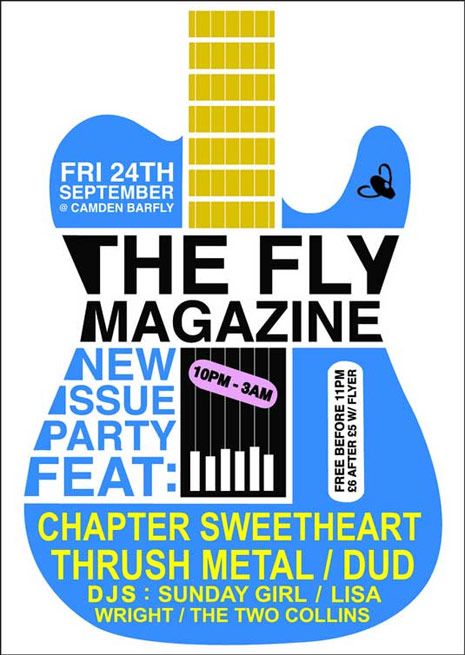 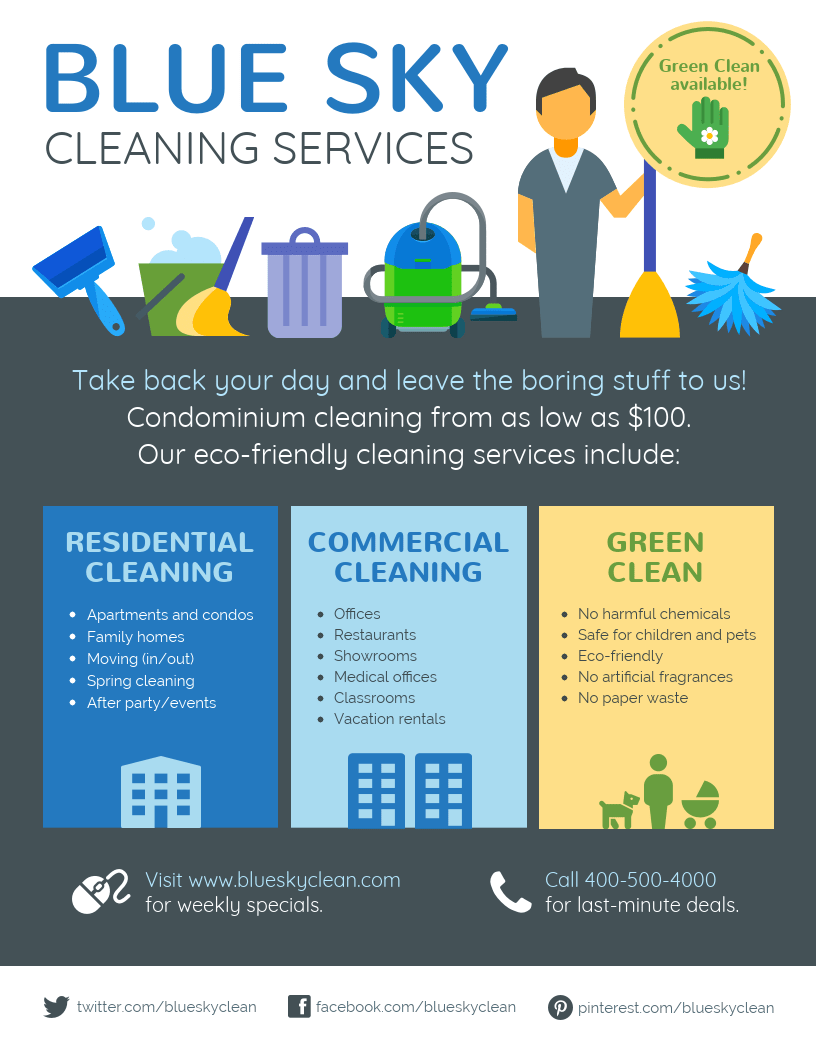 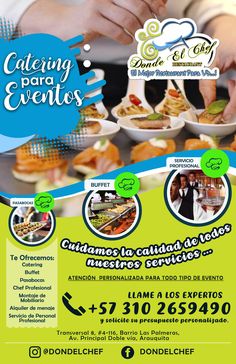 Ideas Grabación de video Paso 1: Grabar un video en la cual debe mostrar su producto o describir su servicio mencionando: Su descripción Sus recursos El objetivo de su producto o de su servicio Describir para que tipo de personas va dirigido tu producto o servicio Describir si necesita personal y si necesita mencionar su funcionamiento de cada uno de ellos. Persuadir su producto hacia el extranjero.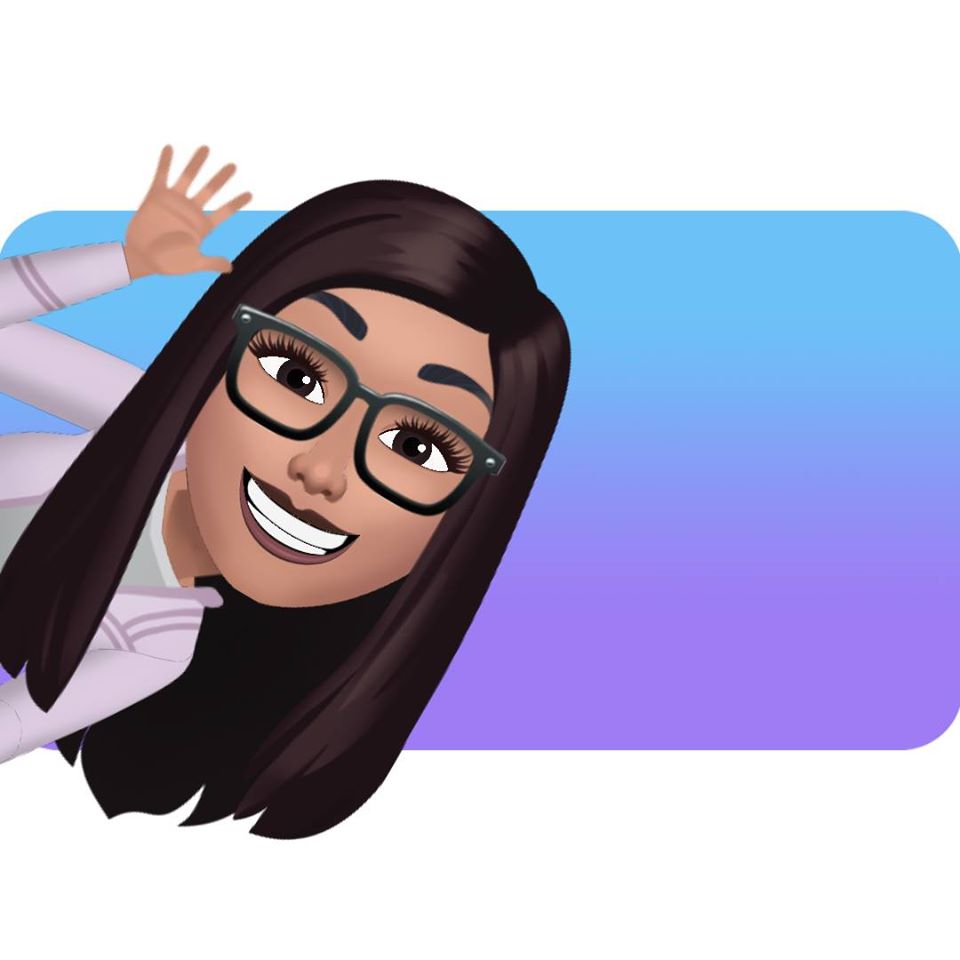 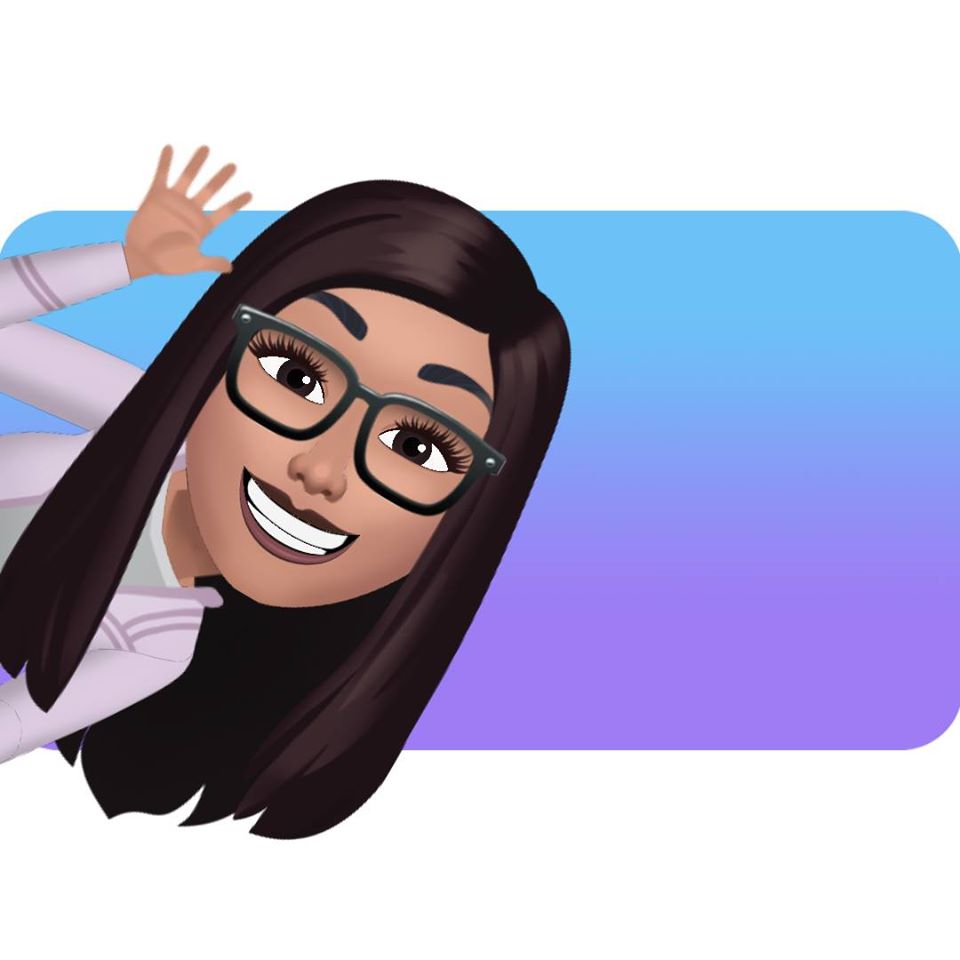 ObjetivoDesarrollar y promover la comprensión y expresión oral y escrita a través de la adquisición de vocabulario, estructuras gramaticales y neologismos propios del contexto de negocios en un mundo en constante cambio, lo que conlleva desafíos y nuevas interrogantes ante nuevos descubrimientos.Desarrollar y promover la comprensión y expresión oral y escrita a través de la adquisición de vocabulario, estructuras gramaticales y neologismos propios del contexto de negocios en un mundo en constante cambio, lo que conlleva desafíos y nuevas interrogantes ante nuevos descubrimientos.Desarrollar y promover la comprensión y expresión oral y escrita a través de la adquisición de vocabulario, estructuras gramaticales y neologismos propios del contexto de negocios en un mundo en constante cambio, lo que conlleva desafíos y nuevas interrogantes ante nuevos descubrimientos.Desarrollar y promover la comprensión y expresión oral y escrita a través de la adquisición de vocabulario, estructuras gramaticales y neologismos propios del contexto de negocios en un mundo en constante cambio, lo que conlleva desafíos y nuevas interrogantes ante nuevos descubrimientos.Desarrollar y promover la comprensión y expresión oral y escrita a través de la adquisición de vocabulario, estructuras gramaticales y neologismos propios del contexto de negocios en un mundo en constante cambio, lo que conlleva desafíos y nuevas interrogantes ante nuevos descubrimientos.Nombre del estudianteInstruccionesEl siguiente trabajo busca evaluar y calificar el logro de los aprendizajes alcanzados. Para esto debes realizar todas y cada una de las actividades propuestas, en formato digital o físico, y luego; si es digital, guardar el archivo con el nombre de la asignatura, curso y estudiante; y si es físico sacarle una fotografía con el celular (nítida y que se vea bien). Finalmente enviar vía correo el archivo digital o la fotografía, incluyendo en el asunto la asignatura el nombre del estudiante y el curso. Recuerda que los correos que se utilizan no son los del profesor, sino incluidos en el plan de acción Covid-19.El siguiente trabajo busca evaluar y calificar el logro de los aprendizajes alcanzados. Para esto debes realizar todas y cada una de las actividades propuestas, en formato digital o físico, y luego; si es digital, guardar el archivo con el nombre de la asignatura, curso y estudiante; y si es físico sacarle una fotografía con el celular (nítida y que se vea bien). Finalmente enviar vía correo el archivo digital o la fotografía, incluyendo en el asunto la asignatura el nombre del estudiante y el curso. Recuerda que los correos que se utilizan no son los del profesor, sino incluidos en el plan de acción Covid-19.El siguiente trabajo busca evaluar y calificar el logro de los aprendizajes alcanzados. Para esto debes realizar todas y cada una de las actividades propuestas, en formato digital o físico, y luego; si es digital, guardar el archivo con el nombre de la asignatura, curso y estudiante; y si es físico sacarle una fotografía con el celular (nítida y que se vea bien). Finalmente enviar vía correo el archivo digital o la fotografía, incluyendo en el asunto la asignatura el nombre del estudiante y el curso. Recuerda que los correos que se utilizan no son los del profesor, sino incluidos en el plan de acción Covid-19.El siguiente trabajo busca evaluar y calificar el logro de los aprendizajes alcanzados. Para esto debes realizar todas y cada una de las actividades propuestas, en formato digital o físico, y luego; si es digital, guardar el archivo con el nombre de la asignatura, curso y estudiante; y si es físico sacarle una fotografía con el celular (nítida y que se vea bien). Finalmente enviar vía correo el archivo digital o la fotografía, incluyendo en el asunto la asignatura el nombre del estudiante y el curso. Recuerda que los correos que se utilizan no son los del profesor, sino incluidos en el plan de acción Covid-19.El siguiente trabajo busca evaluar y calificar el logro de los aprendizajes alcanzados. Para esto debes realizar todas y cada una de las actividades propuestas, en formato digital o físico, y luego; si es digital, guardar el archivo con el nombre de la asignatura, curso y estudiante; y si es físico sacarle una fotografía con el celular (nítida y que se vea bien). Finalmente enviar vía correo el archivo digital o la fotografía, incluyendo en el asunto la asignatura el nombre del estudiante y el curso. Recuerda que los correos que se utilizan no son los del profesor, sino incluidos en el plan de acción Covid-19.Tu trabajo lo debes enviar exclusivamente a esta dirección de correo electrónicoTu trabajo lo debes enviar exclusivamente a esta dirección de correo electrónicoTu trabajo lo debes enviar exclusivamente a esta dirección de correo electrónicoTu trabajo lo debes enviar exclusivamente a esta dirección de correo electrónico4mediocolegiosaopaulo@gmail.com4mediocolegiosaopaulo@gmail.comPuntaje total de la evaluaciónPuntaje total de la evaluación28/CalificaciónCalificaciónCriterioLogrado(1 Punto c/u)No logrado(0 Punto)Crea su publicidad escribiendo nombre del producto o servicio.Describe su producto o servicio.Describe su producto o servicio sin falta de ortografía inglesa.Menciona su costo del producto o del servicio.Menciona su costo del producto o del servicio sin falta de ortografía.Escribe los métodos de envió.Escribe los métodos de envió sin falta de ortografía.Menciona las redes sociales.Su publicidad es novedosa e innovadora.   Puntaje total9CriterioLogrado(1 Punto c/u)No logrado(0 Punto)Menciona su producto o servicio. Describe su producto o servicio.Pronuncia correctamente la descripción de su producto o servicio. Evidencia coherencia y cohesión en el desarrollo de la descripción de su producto o servicio.Menciona sus recursos utilizados en su producto o servicio.Pronuncia correctamente los recursos utilizados en su producto o servicio.Evidencia coherencia y cohesión en la descripción del uso de los recursos.   Menciona el objetivo de su producto o de su servicio.Pronuncia correctamente el objetivo de su producto o servicio. Evidencia coherencia y cohesión en el desarrollo del objetivo de su producto o servicio.Explica para que tipo de personas va dirigido tu producto o servicio.Pronuncia correctamente la descripción del para que tipo de personas va dirigido su producto o servicio.Evidencia coherencia y cohesión en el desarrollo de la descripción del para que tipo de personas va dirigido su producto o servicio.Menciona si necesita personal, mencionando el funcionamiento de cada uno de ellos. Pronuncia correctamente si necesita personal, mencionando su funcionamiento de cada uno de ellos. Evidencia coherencia y cohesión al describir si necesita personal, mencionando su funcionamiento de cada uno de ellos. Persuade su producto hacia el extranjero.Pronuncia correctamente al persuadir su producto hacia el extranjero.Yo, profesora Catherin Basoalto, quiero negociar su producto o servicio. Puntaje total19